Załącznik do Zarządzenia nr 27/20 Dyrektora Szkoły Podstawowej w Radziejach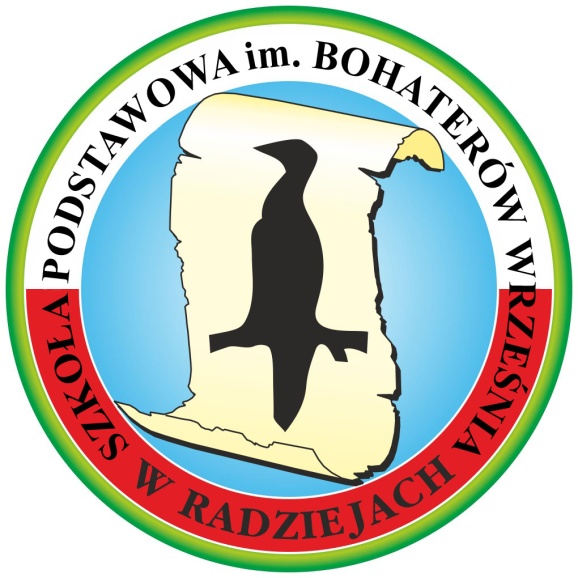 Program realizacjiwewnątrzszkolnego systemu doradztwa zawodowegow Szkole Podstawowej im. Bohaterów Września w Radziejach w roku szkolnym 2020/2021Wstęp                  Program realizacji wewnątrzszkolnego systemu doradztwa zawodowego w Szkole Podstawowej im. Bohaterów Września w Radziejach  obejmuje celowe, uporządkowane                               i wzajemnie powiązane działania związane z doradztwem zawodowym, podlegające wewnętrznej ewaluacji. Dla działań tych – zaplanowanych na rok szkolny 20120/2021 – zostają określeni adresaci, realizatorzy oraz partnerzy.Program realizacji doradztwa zawodowego został opracowany przez doradcę zawodowego we współpracy z innymi nauczycielami zatrudnionymi w szkole oraz powiatowym koordynatorem doradztwa zawodowego, w oparciu o Wewnątrzszkolny System Doradztwa Zawodowego.Program zawiera:Podstawy prawne.Założenia ogólne.Cele ogólne doradztwa zawodowego.Treści programowe oraz efekty realizacji programu.Realizacja programu.Ewaluacja programu.Podstawy prawne:Prowadzenie działań związanych z doradztwem zawodowym w szkole regulują:Ustawa z dnia 14 grudnia 2016 r. Prawo oświatowe (Dz. U. z 2020 r., poz. 910 t.j.)Rozporządzenie MEN z dnia 9 sierpnia 2017 r. w sprawie zasad organizacji i udzielania pomocy psychologiczno-pedagogicznej w publicznych przedszkolach, szkołach i placówkach (Dz.U. z 2020 r. poz. 1280)Rozporządzenie MEN z dnia 16 sierpnia 2018 r. w sprawie doradztwa zawodowego (Dz. U. z 2018 r. poz. 1675)Rozporządzenie MEN z dnia 3 kwietnia 2019 r. w sprawie ramowych planów nauczania dla publicznych szkół (Dz. U. z 2019 r., poz.639)Rozporządzenie MEN z dnia 3 sierpnia 2018 r. w sprawie wykazu zajęć prowadzonych bezpośrednio z uczniami lub wychowankami albo na ich rzecz przez nauczycieli poradni psychologiczno-pedagogicznych oraz nauczycieli: pedagogów, psychologów, logopedów, terapeutów pedagogicznych i doradców zawodowych (Dz. U. z 2018 poz. 1601).II. Założenia ogólne      Program realizacji doradztwa zawodowego został opracowany w oparciu o Wewnątrzszkolny System Doradztwa Zawodowego. Przygotowując niniejszy Program, uwzględniono zapotrzebowanie uczniów i ich rodziców na informacje edukacyjne i zawodowe w celu wsparcia ich w planowaniu dalszej edukacji i kariery zawodowej. Diagnoza opiera się na doświadczeniach w pracy z uczniami i rodzicami w poprzednich latach szkolnych, rozmowach prowadzonych w czasie zajęć i indywidualnych spotkań. Wnioski z diagnozy pozwalają stwierdzić, że uczniowie między innymi:- mają trudności z określeniem swoich mocnych i słabych stron, predyspozycji zawodowych,- potrzebują wsparcia w zapoznaniu z systemem szkolnictwa ponadpodstawowego, typami szkół                   i organizacją kształcenia,- oczekują informacji na temat różnych zawodów,  - wymagają pomocy w wyborze szkoły i zawodu,- nie znają instytucji wspomagających planowanie kariery zawodowej.Rodzice oczekują informacji w zakresie:- systemu szkolnictwa ponadpodstawowego, typów szkół i organizacji kształcenia,- zasad rekrutacji do szkół ponadpodstawowych.Program obejmuje treści i działania, które realizowane będą w ramach:zajęć z doradztwa zawodowego, o których mowa w przepisach wydanych na podstawie                       art. 109 ust. 1 pkt. 7, zajęć prowadzonych w ramach pomocy psychologiczno-pedagogicznej,przedsięwzięć i różnorodnych form wsparcia udzielanych uczniom w szkole przez kadrę pedagogiczną podczas bieżącej pracy, między innymi w formie wycieczek zawodoznawczych, na zajęciach lekcyjnych i pozalekcyjnych, w tym na zajęciach z wychowawcą.Cele ogólne doradztwa zawodowego        Działania w zakresie doradztwa zawodowego, prowadzone w szkole podstawowej, mają na celu wspieranie uczniów w procesie przygotowania ich do świadomego i samodzielnego wyboru kolejnego etapu kształcenia i zawodu, z uwzględnieniem ich zainteresowań, uzdolnień i predyspozycji zawodowych oraz informacji na temat systemu edukacji i rynku pracy.        Celem preorientacji zawodowej w oddziale przedszkolnym jest wstępne zapoznanie dzieci                     z wybranymi zawodami najbliższymi ich otoczeniu, kształtowanie postawy pracy i motywacji do działania, pobudzanie i rozwijanie zainteresowań dzieci oraz stymulowanie ich pro-zawodowych marzeń.        Celem orientacji zawodowej w klasach I-III jest wstępne zapoznanie uczniów                                            z różnorodnością zawodów na rynku pracy, rozwijanie pozytywnej i pro aktywnej postawy wobec pracy i edukacji oraz stwarzanie sytuacji edukacyjnych sprzyjających poznawaniu i  rozwijaniu zainteresowań oraz pasji.        Celem orientacji zawodowej w klasach IV-VI jest poznawanie własnych zasobów, zapoznanie uczniów z wybranymi zawodami i rynkiem pracy, kształtowanie pozytywnej i pro aktywnej postawy uczniów wobec pracy i edukacji oraz stwarzanie sytuacji edukacyjnych i wychowawczych sprzyjających poznawaniu i  rozwijaniu zdolności, zainteresowań oraz pasji.         Celem doradztwa zawodowego w klasach VI-VIII jest przygotowanie uczniów do odpowiedzialnego planowania kariery i podejmowania, przy wsparciu doradczym, decyzji edukacyjnych zawodowych, uwzględniających  znajomość własnych zasobów  oraz informacje na temat rynku pracy i sytemu edukacji.Treści programowe oraz efekty realizacji programu         Planowane działania uwzględniają zasoby szkoły, potrzeby i możliwości uczniów oraz treści programowe w obszarach:Poznanie siebie;Świat zawodów i rynek pracy;Rynek edukacyjny i uczenie się przez całe życie;Planowanie własnego rozwoju i podejmowanie decyzji edukacyjno- zawodowych.Treści szczegółowe stanowią załącznik do programu.        Program umożliwia:uzyskanie przez uczniów dostępu do wsparcia z zakresu doradztwa zawodowego;wsparcie rodziców w związku z udzielaniem przez nich pomocy w podejmowaniu przez dzieci decyzji edukacyjno-zawodowych;wzbogacenie oferty szkoły i jej promocję w obszarze działań z zakresu doradztwa zawodowego;przejrzystość i ciągłość oddziaływań poprzez wskazanie osób działających na rzecz wewnątrzszkolnego systemu doradztwa zawodowego oraz określanie zakresu ich odpowiedzialności.Ponadto sprawnie funkcjonujący w szkole system doradztwa zawodowego, dzięki zaangażowaniu wszystkich nauczycieli, wychowawców, specjalistów oraz podmiotów współpracujących w zakresie wsparcia rozwoju zawodowego uczniów,  daje efekt synergii.Realizacja programu       Określone w programie cele przewidziane są do realizacji:podczas wynikających z ramowych planów nauczania grupowych zajęć z zakresu doradztwa zawodowego, które są prowadzone przez doradcę zawodowego;podczas zajęć związanych z wyborem kierunku kształcenia i zawodu;w trakcie wspomagania uczniów w wyborze kierunku kształcenia i zawodu w trakcie bieżącej pracy  z uczniami; na obowiązkowych i dodatkowych zajęciach edukacyjnych, zajęciach z wychowawcą i innych zajęciach prowadzonych w szkole, w formie indywidualnych porad i konsultacji prowadzonych przez doradcę zawodowego (lub innych specjalistów, wychowawców, nauczycieli,podczas innych działań związanych z doradztwem zawodowym, realizowanych w szkole                  (np. spotkania z przedstawicielami szkół, projekty edukacyjne, konkursy zawodoznawcze) lub poza nią (np., wycieczki do szkół ponadpodstawowych, wizyty zawodoznawcze w zakładach pracy). Program  realizacji wewnątrzszkolnego systemu doradztwa zawodowego określa:Działania związane z realizacją doradztwa zawodowego, w tym:tematykę działań;metody i formy działań z uwzględnieniem udziału rodziców w tych działaniach;terminy realizacji działań;osoby odpowiedzialne za realizację poszczególnych działań.Podmioty, z którymi szkoła współpracuje przy realizacji zadań z doradztwa.Monitoring i ewaluacja programu.       Program realizacji WSDZ jest monitorowany. Za monitoring odpowiada bezpośrednio doradca zawodowy. Monitoring stanowi podstawę do okresowej ewaluacji i koniecznych modyfikacji programu. Ewaluacja przeprowadzana zostanie na zakończenie roku szkolnego.Program został zaopiniowany przez Radę Pedagogiczną w dniu 14 września 2020 r.                                                     uchwała  nr 3/20/21) i zatwierdzony przez dyrektora szkoły do realizacji w roku szkolnym 2020/2021 (zarządzenie nr 27/20)Załącznik nr 1 – Realizacja treści programowych dla oddziału przedszkolnego Załącznik nr 1 – Realizacja treści programowych dla oddziału przedszkolnego Załącznik nr 1 – Realizacja treści programowych dla oddziału przedszkolnego Załącznik nr 1 – Realizacja treści programowych dla oddziału przedszkolnego Załącznik nr 1 – Realizacja treści programowych dla oddziału przedszkolnego Załącznik nr 1 – Realizacja treści programowych dla oddziału przedszkolnego Załącznik nr 1 – Realizacja treści programowych dla oddziału przedszkolnego Załącznik nr 1 – Realizacja treści programowych dla oddziału przedszkolnego TreściTreści szczegółoweDziecko:Temat/działanie Metody i formy realizacji działańTerminy realizacji działańRealizatorzyPodmioty wspierająceOdbiorcy określa, co lubi robić;zajęcia przedszkolne -„To jestem ja”określanie swoich cech, imienia, przedstawianie , co lubię robić  – rozmowy kierowane, praca w parach…wrzesień 2020B. Bałdygagrupa przedszk.podaje przykłady różnych zainteresowańzajęcia przedszkolne;„Moje ulubione zajęcia”,„Jak lubię spędzać czas wolny”określanie swoich zainteresowań, ulubionych zajęć – rozmowy kierowane, praca w parach oraz z grupąwrzesień 2020B. BałdygaGrupa przedszk.określa, co robi dobrze;„Mam talent”zajęcia plastycznegrudzień 2020J. Borkowskagrupa przedszk.podejmuje działania                   i opisuje co z nich wynik-nęło dla niego i innych;zajęcia przedszkolnewypełnianie obowiązków związanych z pełnieniem roli dyżurnegocały rokB. BałdygaJ. Borkowskagrupa przedszk.odgrywa różne role zawodowe w zabawie;„Zgadnij kim jestem?”zabawy w grupiezagadki, pantomimalistopad 2020J. Borkowskagrupa przedszk.podaje nazwy zawodów wykonywanych przez osoby w jego najbliższym otoczeniu  i nazwy tych zawodów, które wzbu-dziły jego zaintereso-wanie, oraz identyfikuje i opisuje czynności zawodowe wykonywane przez te osoby;Różne zawodywystawka książekstyczeń 2021R.Tumanowiczgrupa przedszk.podaje nazwy zawodów wykonywanych przez osoby w jego najbliższym otoczeniu  i nazwy tych zawodów, które wzbu-dziły jego zaintereso-wanie, oraz identyfikuje i opisuje czynności zawodowe wykonywane przez te osoby;„Zawody naszych rodziców”zespołowa, indywidualnaćwiczenia, opowiadanie, zabawaluty 2021J. Borkowskarodzicegrupa przedszk.podaje nazwy zawodów wykonywanych przez osoby w jego najbliższym otoczeniu  i nazwy tych zawodów, które wzbu-dziły jego zaintereso-wanie, oraz identyfikuje i opisuje czynności zawodowe wykonywane przez te osoby;„Co robią moi bliscy”wypowiadanie się na temat ulubionych zajęć swoich rodziców Poznajemy zawody – rozwiązywanie i układanie zagadekwrzesień 2020B. Bałdygarodzicegrupa przedszk.podaje nazwy zawodów wykonywanych przez osoby w jego najbliższym otoczeniu  i nazwy tych zawodów, które wzbu-dziły jego zaintereso-wanie, oraz identyfikuje i opisuje czynności zawodowe wykonywane przez te osoby;Zajęcia przedszkolne zwiedzanie szkoły – pozna-wanie osób pracujących w poszczególnych pomiesz-czeniach, obserwowanie wykonywanej pracy;poznanie specyfiki pracy, czynności, narzędzi do pracy.wrzesień 2020B. Bałdygagrupa przedszk.podaje nazwy zawodów wykonywanych przez osoby w jego najbliższym otoczeniu  i nazwy tych zawodów, które wzbu-dziły jego zaintereso-wanie, oraz identyfikuje i opisuje czynności zawodowe wykonywane przez te osoby;Spotkanie z pielęgniarką szkolnązwiedzanie szkoły – pozna-wanie osób pracujących w poszczególnych pomiesz-czeniach, obserwowanie wykonywanej pracy;poznanie specyfiki pracy, czynności, narzędzi do pracy.wrzesień 2020B. Bałdygapielęgniarka grupa przedszk.podaje nazwy zawodów wykonywanych przez osoby w jego najbliższym otoczeniu  i nazwy tych zawodów, które wzbu-dziły jego zaintereso-wanie, oraz identyfikuje i opisuje czynności zawodowe wykonywane przez te osoby;Wyjście do OSP spotkanie ze strażakiempaździernik 2020J. BorkowskaKomendantOSP grupa przedszk.podaje nazwy zawodów wykonywanych przez osoby w jego najbliższym otoczeniu  i nazwy tych zawodów, które wzbu-dziły jego zaintereso-wanie, oraz identyfikuje i opisuje czynności zawodowe wykonywane przez te osoby;Zajęcia przedszkolne – „Z czego mamy chleb”.Wyjście do sklepu.zabawa w kole – zawody                        i miejsca pracy;obserwowanie pracy sprzedawcy, rozmowa;październik 2020J. Borkowskagrupa przedszk.podaje nazwy zawodów wykonywanych przez osoby w jego najbliższym otoczeniu  i nazwy tych zawodów, które wzbu-dziły jego zaintereso-wanie, oraz identyfikuje i opisuje czynności zawodowe wykonywane przez te osoby;Wyjście do gospodarstwa rolnegoudział w wykopkach, obserwowanie pracy na poluwrzesień 2020B. BałdygaRada Rodzicówgrupa przedszkwskazuje zawody zaangażowane w pow-stawanie produktów codziennego użytku oraz                           w zdarzenia, w których dziecko uczestniczy, takie jak wyjście na zakupy, koncert, pocztę;„Nazywamy zawody”zespołowa, indywidualna; wspólne przygotowywanie kanapek po określeniu zawodów ludzi, dzięki, którym one powstałykwiecień 2021J. Borkowskagrupa przedszk.podejmuje próby posługiwania się przyborami i narzędziami zgodnie z ich przezna-czeniem oraz w sposób twórczy i niekonwencjonalny;W krainie Alchemiiwarsztaty pobudzające innowacyjnośći kreatywnośćI okresM.HruszkaA.KorzenieckaPoradnia Psych.-Ped. Węgorzewopodejmuje próby posługiwania się przyborami i narzędziami zgodnie z ich przezna-czeniem oraz w sposób twórczy i niekonwencjonalny;Zajęcia przedszkolnerozsypanka obrazkowa Kto tego potrzebuje?; rozpoznawanie, nazywanie                     i grupowanie przedmiotów wykorzystywanych w pracy przez osoby wykonujące wybrane zawodypaździernik 2020J. Borkowskagrupa przedszk.opowiada o sobie w grupie rówieśniczejzajęcia przedszkolnerozmowy kierowane, praca               w parach,  z całą grupącały rokB. BałdygaJ. Borkowskagrupa przedszk.Rynek edukacyjny                     i uczenie sięprzez całe życie.nazywa etapy edukacji (bez konieczności zachowania kolejności chronologicznej);zajęcia przedszkolnerozmowa kierowanapraca z bajkąmarzec 2021J. Borkowskagrupa przedszk.Rynek edukacyjny                     i uczenie sięprzez całe życie.nazywa czynności, których lubi się uczyć.Zajęcia przedszkolnezabawa w kole  „Zgadnij, co robię,” pantomima, wypowiadanie się na temat czynności, które wykonujeluty 2021J. Borkowskagrupa przedszk.Rynek edukacyjny                     i uczenie sięprzez całe życie.opowiada, kim chciałoby zostać;„Poznajemy zawody”zabawa ruchowo naśladowcza rozmowa nt. „Kim chciałbym zostać?”maj 2021J. Borkowskagrupa przedszk.Rynek edukacyjny                     i uczenie sięprzez całe życie.na miarę swoich możli-wości planuje własne działania lub działania grupy rówieśniczej przez wskazanie pojedynczych czynności i zadań niez- będnych do realizacji celu;zajęcia przedszkolne„Spełniamy marzenia” – praca z bajką, rozmowy wprowadzającegrudzień 2020J. Borkowskagrupa przedszk.Rynek edukacyjny                     i uczenie sięprzez całe życie.podejmuje próby decy-dowania w ważnych dla niego sprawach, indywi-dualnie i w ramach dzia-łań grupy rówieśniczejzajęcia przedszkolneróżne rodzaje aktywności indywidualnej i grupowejcały rokB. BałdygaJ. Borkowskagrupa przedszk.Załącznik nr 2 – Realizacja treści programowych dla klas I – III  Załącznik nr 2 – Realizacja treści programowych dla klas I – III  Załącznik nr 2 – Realizacja treści programowych dla klas I – III  Załącznik nr 2 – Realizacja treści programowych dla klas I – III  Załącznik nr 2 – Realizacja treści programowych dla klas I – III  Załącznik nr 2 – Realizacja treści programowych dla klas I – III  Załącznik nr 2 – Realizacja treści programowych dla klas I – III  Załącznik nr 2 – Realizacja treści programowych dla klas I – III  TreściTreści szczegółoweUczeń:Temat/działanie Metody i formy realizacji działańTerminy realizacji działańRealizatorzyPodmioty wspierająceOdbiorcyPoznanie siebieopisuje swoje zainteresowania                  i określa, w jaki sposób może je rozwijać;Prowadzenie zajęć w trakcie „Dnia na opak”m.in. prezentacja,pogadanka, rozmowa,prace plastyczne,muzyczne, wystąpienia przed publicznością,rozwiązywanie zadańod II okresuK.Chędelkl. 2Poznanie siebieopisuje swoje zainteresowania                  i określa, w jaki sposób może je rozwijać;Pojedynek Czarodziejówm.in. prezentacja,pogadanka, rozmowa,prace plastyczne,muzyczne, wystąpienia przed publicznością,rozwiązywanie zadańmaj 2021K.Chędelkl. 1-3Poznanie siebieopisuje swoje zainteresowania                  i określa, w jaki sposób może je rozwijać;Talent Showm.in. prezentacja,pogadanka, rozmowa,prace plastyczne,muzyczne, wystąpienia przed publicznością,rozwiązywanie zadańczerwiec 2021K.ChędelM.Juszczuk-JelskaE.Wodzyńskakl. 1-3Poznanie siebieopisuje swoje zainteresowania                  i określa, w jaki sposób może je rozwijać;w trakcie realizacji tematyki związanej z różnymi zawodami, doświadczeniami, pomysłami bohaterów podręcznika, przedstawieniami itp.m.in. prezentacja,pogadanka, rozmowa,prace plastyczne,muzyczne, wystąpienia przed publicznością,rozwiązywanie zadańcały rokK.ChędelM.Juszczuk-JelskaE.Wodzyńskakl. 1-3Poznanie siebieopisuje swoje zainteresowania                  i określa, w jaki sposób może je rozwijać;w trakcie realizacji tematyki związanej z różnymi zawodami, doświadczeniami, pomysłami bohaterów podręcznika, przedstawieniami itp.prezentacja, pogadanka, rozmowa, prace plastyczne,muzyczne, wystąpienia przed publicznością,rozwiązywanie zadańcały rokE.Wodzyńskakl. 3Poznanie siebieprezentuje swoje zainteresowania wobec innych osób;udział w konkursach na poziomie klas 0-III (ogólnoszkolnych,  międzyszkolnych), przedsta-wieniach, apelach szkolnychdrama, teatr lalki i aktora recytacja wierszy, prozy, występy podczas apeli, imprez                    i uroczystości szkolnychcały rokK.Chędel M.Juszczuk-JelskaE.Wodzyńskakl.1-3Poznanie siebieprezentuje swoje zainteresowania wobec innych osób;Temat: Mamy różne zainteresowaniaTematy: Sposoby na nudę . Mali artyściMój wolny czasWypowiedzi dotyczące własnych zainteresowań, ich rozwijania oraz sposobu spędzania wolnego czasu, rola gier dydaktycznychwrzesień 2020grudzień – styczeń 2020M. Juszczuk-JelskaK.Chędel Kl . 1Kl.2Poznanie siebieprezentuje swoje zainteresowania wobec innych osób;Sposoby na długie wieczory (rozwijanie swoich zainteresowań w wolnym czasie).praca z tekstem, rozmowa, wykaz ciekawych form spędzania czasugrudzień 2020E.Wodzyńskakl. 3Poznanie siebieprezentuje swoje zainteresowania wobec innych osób;Wakacyjne kolekcje. Moja kolekcja, pamiątki z wakacji.pokaz przyniesionych pamiątek, kolekcji np. muszelek itp.wrzesień 2020E.Wodzyńskakl. 3Poznanie siebieprezentuje swoje zainteresowania wobec innych osób;Warto być sportowcem - zainteresowanie sportem, przynależność do drużyny, trening, sport w szkole, korzyści z uprawiania sportu.praca z tekstem, rozmowa, ilustracje, filmy edukacyjne, ćwiczenia interaktywnecały rokE.Wodzyńskakl. 3Poznanie siebieprezentuje swoje zainteresowania wobec innych osób;edukacja społeczna:samoocena pracy, nauki, zachowaniarozmowa, wyrażanie swoich opiniicały rokK.Chędel E.Wodzyńska Kl.2kl. 3Poznanie siebieprezentuje swoje zainteresowania wobec innych osób;Każdy z nas jest w czymś dobryokreślanie swoich mocnych stron za pomocą słów kluczowych, układanie zdań, rozmowa z uczniami, samoocena cały rokE.Wodzyńska M. Juszczuk - Jelskakl.2kl. 1Poznanie siebieprezentuje swoje zainteresowania wobec innych osób;Lekcje przedmiotowe z j.angielskiego:I can play computer games.I like riding my bike.Dział 1 Moje hobbylistopad 2020maj 2021wrzesień/paź-dziernik 2020kl. 2kl. 2kl. 3Poznanie siebieprezentuje swoje zainteresowania wobec innych osób;Moje pasjebiblioteka szkolna - wystawa lub gazetka przedstawiająca pasje dzieckacały rok E.Sajewicz, R.Tumanowiczwychowawcy klaskl. 1-3(chętni)Poznanie siebieprezentuje swoje zainteresowania wobec innych osób;Moje pasje i  zainteresowaniawarsztatyod października 2020 (wg potrzeb)E.SajewiczR.Tumanowiczkl. 1-3(chętni) Poznanie siebiepodaje przykłady różnorodnych zainteresowań ludzi;w trakcie zajęć edukacyjnych, a szczególnie podczas realizacji tematów związanych                            z zainteresowaniami oraz tematy Dzień Odkrywcówzajęcia przedmiotoweedukacja polonistyczna, przyrodnicza i społeczna: wypowiedzi na podstawie własnych obserwacji , ilustracji                   i słuchanych tekstówcały rokcały rokK.ChędelM.Juszczuk - Jelskakl. 2kl.1Poznanie siebiepodaje przykłady swoich mocnych stron w różnych obszarach;w trakcie realizacji bloków tematycznych, m.in.: zawody związane ze szkołą i domem rodzinnym, praca policji, rolnika ,lekarza, pielęgniarki;cykl zajęć świątecznych, kucharza, własnych zainteresowań, zdolnościpogadanka, rozmowy na dywanie, praca z tekstem, ilustracją, na materiale muzycznym, pogadanki, rozmowy, prezentacje, itp.cały rokK.ChędelM. Juszczuk - Jelskakl.2kl.1Poznanie siebiepodaje przykłady swoich mocnych stron w różnych obszarach;edukacja społeczna: samoocena pracy, nauki, zachowania, pełnienie funkcji w klasowym samorządzie, funkcja lidera w grupie klasowejrozmowa, wyrażanie swoich opiniicały rokE.Wodzyńska M. Juszczuk-JelskaKl.3kl. 1Poznanie siebiepodaje przykłady swoich mocnych stron w różnych obszarach;powtórzenia działówanaliza sprawdzianów wiadomości – informacja zwrotnasamoocena uczniacały rok D.Brtulewicz K.Chędel M. Juszczuk-JelskaE.Wodzyńskakl. 1-3Poznanie siebiepodejmuje działa-nia w sytuacjach zadaniowych                    i opisuje, co z nich wyniknęło dla niego i dla innychrealizacja tematów z poszczególnych edukacji realizacja projektów edukacyjnychpraca z problemem,zadania realizowanew parach i grupachcały rok K.ChędelM.Juszczuk-Jelskakl.1-3Poznanie siebiepodejmuje działa-nia w sytuacjach zadaniowych                    i opisuje, co z nich wyniknęło dla niego i dla innychMamy swoje obowiązki - podział obowiązków, zajęcia dzieci w domupraca z tekstem, rozmowa, scenki dramowecały rokE.Wodzynskakl. 2Świat zawodów i rynek pracy.odgrywa różne role zawodowew zabawie;realizacja tematów związanych z konkretnymi zawodami dramacały rokK.Chędelkl.2Świat zawodów i rynek pracy.odgrywa różne role zawodowew zabawie;scenki na zajęciach z edukacji polonistycznej, przyrodniczej, społecznej i muzycznejodgrywanie ról, zabawy muzyczno-ruchowe, inscenizacje itp.cały rokM. Juszczuk-Jelskakl. 1Świat zawodów i rynek pracy.odgrywa różne role zawodowew zabawie;W kuchni miło i smakowicie - zawód kucharzaprogram Jemy zdrowocały rokE.Wodzyńskakl. 1-3Świat zawodów i rynek pracy.odgrywa różne role zawodowew zabawie;Kto pracuje w szkole?- pracownicy, ich praca                      i sposoby okazywania im szacunku, praca kucharza, socjoterapeuty, logopedy i pedagoga szkolnego;wypowiedzi uczniów, rozmowy z pracownikami szkoły, filmy edukacyjne,wrzesień 2020E.Wodzyńskapielęgniarka, pedagogsocjoterapeuta, logopedakl.3Świat zawodów i rynek pracy.podaje nazwy zawodów wykonywanych przez osoby w bliższym i dalszym otoczeniu oraz opisuje podstawową specyfikę pracy w wybranych zawodach;Kto pracuje w szkole?- pracownicy, ich praca                      i sposoby okazywania im szacunku, praca kucharza, socjoterapeuty, logopedy i pedagoga szkolnego;wypowiedzi uczniów, rozmowy z pracownikami szkoły, filmy edukacyjne,wrzesień 2020M. Juszczuk-Jelskapielęgniarka, pedagogsocjoterapeuta, logopedakl.3Świat zawodów i rynek pracy.podaje nazwy zawodów wykonywanych przez osoby w bliższym i dalszym otoczeniu oraz opisuje podstawową specyfikę pracy w wybranych zawodach;zajęcia z j.angielskiego - dział 3 Zawodylistopad 2020D.Bartulewiczkl.3Świat zawodów i rynek pracy.podaje nazwy zawodów wykonywanych przez osoby w bliższym i dalszym otoczeniu oraz opisuje podstawową specyfikę pracy w wybranych zawodach;Temat: Co robią moi rodzice? Zawody rodziców, rola ich w rodzinie.Rozmowa, praca z tekstem, wywiad z rodzicami na temat ich pracypaździernik 2020M. Juszczuk-JelskaKl 1Świat zawodów i rynek pracy.podaje nazwy zawodów wykonywanych przez osoby w bliższym i dalszym otoczeniu oraz opisuje podstawową specyfikę pracy w wybranych zawodach;Poznajemy  zawodywystawa książekstyczeń 2020R.Tumanowiczkl.1-3Świat zawodów i rynek pracy.podaje nazwy zawodów wykonywanych przez osoby w bliższym i dalszym otoczeniu oraz opisuje podstawową specyfikę pracy w wybranych zawodach;W bibliotece – zapoznanie z pracą bibliotekarza zajęcia bibliotecznelistopad 2020R.Tumanowiczkl. 1Świat zawodów i rynek pracy.opisuje, czym jest praca, i omawia jej znaczenie w życiu człowieka na wybranych przykładach;w trakcie realizacji bloków tematycznych, m.in.: zawody związane ze szkołą i domem rodzinnym, praca policji, rolnika ,lekarza, pielęgniarki;cykl zajęć świątecznych, kucharza, zainteresowań,Prezentacja, rysunek, praca                    z tekstem, ćwiczeniazgodnie z planem nauczaniaK.ChędelKl.1Świat zawodów i rynek pracy.opisuje, czym jest praca, i omawia jej znaczenie w życiu człowieka na wybranych przykładach;Obowiązki dyżurnego - obowiązki ucznia                            a obowiązki dorosłych.rozmowa, praca z tekstem, wykonywanie zadań dyżurnego,prawa i obowiązki ucznia w szkolewrzesień 2020K.ChędelE.WodzyńskaM. Juszczuk-Jelskakl. 1-3Świat zawodów i rynek pracy.opisuje, czym jest praca, i omawia jej znaczenie w życiu człowieka na wybranych przykładach;Droga książki od autora do czytelnika – etapy powstawania książkizajęcia bibliotecznelistopad 2020R.Tumanowiczkl. 3Świat zawodów i rynek pracy.opisuje, czym jest praca, i omawia jej znaczenie w życiu człowieka na wybranych przykładach;Policjant – znaczenie jego pracy dla ludzi.spotkanie z policjantemlistopad 2020E.Wodzyńskakl. 1-3Świat zawodów i rynek pracy.opisuje, czym jest praca, i omawia jej znaczenie w życiu człowieka na wybranych przykładach;Akcja pomocy bezdomnym zwierzętom - praca weterynarza, strażnika miejskiego, wolontariat, praca w schronisku dla zwierzątZbiórka żywności do schroniska dla zwierzątlistopad- grudzień 2020E.Wodzyńskakl. 1-3Świat zawodów i rynek pracy.opisuje, czym jest praca, i omawia jej znaczenie w życiu człowieka na wybranych przykładach;w trakcie realizacji tematów poświęconych zawodomprzygotowanie gazetek na temat zawodówcały rokE.Wodzyńskakl. 3Świat zawodów i rynek pracy.opisuje, czym jest praca, i omawia jej znaczenie w życiu człowieka na wybranych przykładach;omawianie specyfiki danego zawodu podczas zajęć - praca aktora, reżysera, muzyka (m.in.na podst. obserwacji przedstawień teatralnych, spotkań muzycznych, pokazów sportowych)rozmowa, wnioski z obserwacji uczniówcały rok - wg potrzeb E.Wodzyńskakl. 3Świat zawodów i rynek pracy.omawia znaczenie zaangażowania różnych zawodów                    w kształt otoczenia, w którym funkcjonuje;w trakcie realizacji bloków tematycznych, m.in.: zawody związane ze szkołą i domem rodzinnym, praca policji, rolnika ,lekarza, pielęgniarki , kucharzapogadanka, rozmowazgodnie z planem nauczaniaK.Chędel M.Juszczuk-Jelskakl. 1,2Świat zawodów i rynek pracy.omawia znaczenie zaangażowania różnych zawodów                    w kształt otoczenia, w którym funkcjonuje;Akcja pomocy bezdomnym zwierzętom - praca weterynarza, strażnika miejskiego, wolontariat, praca w schronisku dla zwierzątspotkanie z weterynarzem              lub pracownikiem TOZlistopad- grudzień 2020M. Juszczuk-Jelskaprzedstawiciel TOZkl. 1-3Świat zawodów i rynek pracy.opisuje rolę zdolnościi zainteresowań w wykonywaniu danego zawodu;w trakcie realizacji bloków tematycznych, m.in.: zawody związane ze szkołą i domem rodzinnym, praca policji, rolnika ,lekarza, pielęgniarki; kucharza cykl zajęć świątecznych, pogadanka, rozmowazgodnie                        z planem nauczaniaK.ChędelM.Juszczuk-JelskaKl. 2kl. 1Świat zawodów i rynek pracy.posługuje się przyborami                     i narzędziami zgod-nie z ich przezna-naczeniem oraz w sposób twórczy i niekonwencjo-nalny;edukacja matematyczna, plastyczna, techniczna, przyrodnicza, muzycznadoświadczenia, zadania praktyczne, drama, inscenizacje, gra na instrumentachcały rok –wg potrzebK.Chędel M. Juszczuk-JelskaE.Wodzyńskakl. 1-3Świat zawodów i rynek pracy.posługuje się przyborami                     i narzędziami zgod-nie z ich przezna-naczeniem oraz w sposób twórczy i niekonwencjo-nalny;zajęcia pozalekcyjne – koło zainteresowań  Mali badaczedoświadczenia, zadania praktycznecały rokK.Chędelkl. 1-3Rynek edukacyjnyi uczenie się przez całe życie.uzasadnia potrzebę uczenia się i zdobywania nowych umiejętności;Dzień na opak, rozmowy z uczniamipogadanka, rozmowacały rokK.Chędelkl.2Rynek edukacyjnyi uczenie się przez całe życie.uzasadnia potrzebę uczenia się i zdobywania nowych umiejętności;zajęcia z edukacji społecznej i polonistycznejsamoocena pracy, zadania praktyczne cały rokM. Juszczuk-JelskaKl. 2Rynek edukacyjnyi uczenie się przez całe życie.uzasadnia potrzebę uczenia się i zdobywania nowych umiejętności;zabawa w sklep – umiejętność robienia zakupów, płacenie, posługiwanie się pieniędzmi, lista zakupów, korzystanie z wózka i koszykaluty 2021E.Wodzyńska M. Juszczuk-JelskaK.Chędelkl. 1-3Rynek edukacyjnyi uczenie się przez całe życie.wskazuje treści, których lubi się uczyć;Dzień na opak, rozmowy z uczniamipogadanka, rozmowacały rokK.Chędelkl.2Rynek edukacyjnyi uczenie się przez całe życie.wskazuje treści, których lubi się uczyć;rozmowy o tym, czego lubią się uczyć rozmowy na dywaniecały rokE.WodzyńskaK. ChędelM.Juszczuk-Jelskakl.1-3Rynek edukacyjnyi uczenie się przez całe życie.wymienia różne źródła wiedzy i podejmuje próby korzystania z nich;zajęcia komputerowecały rok wg potrzebK.Chędelkl.2Rynek edukacyjnyi uczenie się przez całe życie.wymienia różne źródła wiedzy i podejmuje próby korzystania z nich;edukacja polonistyczna i przyrodnicza, wycieczki przyrodniczo- krajoznawcze po okolicyInternet, podręcznik, książki, ćwiczenia interaktywne, czasopisma, mapy, plansze, przyrządy do obserwacjicały rokM. Juszczuk-Jelska E.WodzyńskaK. Chędelbibliotekarkakl. 1-3Rynek edukacyjnyi uczenie się przez całe życie.wymienia różne źródła wiedzy i podejmuje próby korzystania z nich;zajęcia naukowe Mali badaczedoświadczenia, pomoce naukowe,cały rokK.Chędelkl. 1-3Rynek edukacyjnyi uczenie się przez całe życie.wymienia różne źródła wiedzy i podejmuje próby korzystania z nich;Czasopisma w bibliotecezajęcia bibliotecznepaździernik 2020R.Tumanowiczkl. 2Rynek edukacyjnyi uczenie się przez całe życie.wymienia różne źródła wiedzy i podejmuje próby korzystania z nich;wykorzystanie Internetu do poznawania zawodówedukacja informatycznazadania z plusemwg planumaj 2021E.WodzyńskaK. ChędelM.Juszczuk-JelskaKl.1-3Planowanie własnego rozwoju i podejmowanie decyzjiedukacyjno- zawodowychopowiada, kim chciałby zostać i co chciałby robić;realizacja tematów o wybranych zawodachrozmowawg planuK.ChędelM.Juszczuk-Jelskakl.1,3Planowanie własnego rozwoju i podejmowanie decyzjiedukacyjno- zawodowychopowiada, kim chciałby zostać i co chciałby robić;Trudny zawód - praca nauczyciela. Kim chciałbym zostać w przyszłości?praca z tekstem, wywiad, rozmowa, praca plastycznawrzesień/październik 2020E.Wodzyńskakl. 3Planowanie własnego rozwoju i podejmowanie decyzjiedukacyjno- zawodowychopowiada, kim chciałby zostać i co chciałby robić;realizacja tematów związanych z zawodem swoich rodzicówwykonanie gazetki z pracami plastycznymipaździernik 2020E.Wodzyńskakl. 3Planowanie własnego rozwoju i podejmowanie decyzjiedukacyjno- zawodowychplanuje swoje działania lub działania grupy, wskazując na podstawowe czynności                         i zadania niezbędne do realizacji celu;wykonywanie zadań w grupach na zajęciach  różnych edukacjicały rokK.Chędelkl.2Planowanie własnego rozwoju i podejmowanie decyzjiedukacyjno- zawodowychplanuje swoje działania lub działania grupy, wskazując na podstawowe czynności                         i zadania niezbędne do realizacji celu;angażowanie się w działania szkolne, klasowe, grupowe, z rówieśnikami, zajęcia edukacyjnedziałania na rzecz ucznia, klasy, szkołycały rokE.Wodzyńskakl. 3Planowanie własnego rozwoju i podejmowanie decyzjiedukacyjno- zawodowychplanuje swoje działania lub działania grupy, wskazując na podstawowe czynności                         i zadania niezbędne do realizacji celu;wszystkie zajęcia zgłaszanie problemów nauczycielom, odpowiednie  reagowanie w różnych sytuacjach,  wiedza o tym,  do kogo można zwrócić się o pomoccały rokE.WodzyńskaM. Juszczuk-JelskaK.Chędelkl.1-3Planowanie własnego rozwoju i podejmowanie decyzjiedukacyjno- zawodowychplanuje swoje działania lub działania grupy, wskazując na podstawowe czynności                         i zadania niezbędne do realizacji celu;Jak się odważyć? – planowanie bezpiecznych działań, radzenie sobie ze stresem w sytuacjach trudnych.praca z tekstem, rozmowa kierowana, lektura szkolnaluty 2021E.Wodzyńskakl. 3Planowanie własnego rozwoju i podejmowanie decyzjiedukacyjno- zawodowychpróbuje samo –dzielnie podejmo-wać decyzjew sprawach związanych bezpośrednio                         z jego osobąrozmowy z uczniamipogadankicały rokK.Chędelkl.2Planowanie własnego rozwoju i podejmowanie decyzjiedukacyjno- zawodowychpróbuje samo –dzielnie podejmo-wać decyzjew sprawach związanych bezpośrednio                         z jego osobązajęcia z edukacji społecznej; angażowanie się                w działania szkolne, klasowe, grupowe, z rówieśnikami, zajęcia i projekty edukacyjnedziałania na rzecz ucznia, klasy, szkołycały rokM. Juszczuk-JelskaK.Chędelkl. 1,2Planowanie własnego rozwoju i podejmowanie decyzjiedukacyjno- zawodowychpróbuje samo –dzielnie podejmo-wać decyzjew sprawach związanych bezpośrednio                         z jego osobąwszystkie zajęcia zgłaszanie problemów nauczycielom, odpowiednie  reagowanie w różnych sytuacjach,  wiedza o tym,  do kogo można zwrócić się o pomoccały rokM. Juszczuk-JelskaK.ChędelE.Wodzyńskakl.1-3Załącznik nr 3 – Realizacja treści programowych dla klas IV – VIZałącznik nr 3 – Realizacja treści programowych dla klas IV – VIZałącznik nr 3 – Realizacja treści programowych dla klas IV – VIZałącznik nr 3 – Realizacja treści programowych dla klas IV – VIZałącznik nr 3 – Realizacja treści programowych dla klas IV – VIZałącznik nr 3 – Realizacja treści programowych dla klas IV – VIZałącznik nr 3 – Realizacja treści programowych dla klas IV – VIZałącznik nr 3 – Realizacja treści programowych dla klas IV – VITreściTreści szczegółoweUczeń:Temat / działanieMetody i formy realizacji działańTerminy realizacji działańRealizatorzyPodmioty wspierająceOdbiorcyPoznanie siebieokreśla własne zainteresowaniai uzdolnienia oraz kompetencje;Jak opisać przedmiot?lekcje j.polskiegowg planuK.Duda-Garbowskakl.4Poznanie siebieokreśla własne zainteresowaniai uzdolnienia oraz kompetencje;Poznawanie siebie, swoich zdolności i rozwijanie zainteresowań sprzyjających motywacji do uczenia się lekcje przyrodyI okres K.Wojnowskakl.4Poznanie siebieokreśla własne zainteresowaniai uzdolnienia oraz kompetencje;Zainteresowania i hobby lekcje j.angielskiego - Dział 8czerwiec 2021D.Bartulewiczkl.4Poznanie siebieokreśla własne zainteresowaniai uzdolnienia oraz kompetencje;Nasze pasje – tworzenie albumu zadania projektowe na lekcjach informatykiczerwiec 2021D.Sajewiczkl.4Poznanie siebieokreśla własne zainteresowaniai uzdolnienia oraz kompetencje;udział w zajęciach koła muzycznego, rozwijanie uzdolnień muzycznych.śpiew, taniec, gra na instrumentach, zabawy muzycz.cały rokM. Juszczuk-Jelskachętni uczniowiePoznanie siebieokreśla własne zainteresowaniai uzdolnienia oraz kompetencje;Ulubione dyscypliny sportowe, a późniejsza praca zawodowa.rozmowy z uczniami w trakcie lekcjicały rokM.Westfalewiczkl.4-6Poznanie siebiewskazuje swoje mocne strony oraz możliwościich wykorzystania w różnych dziedzinach życia;Podróż z przeszkodami – przygotowanie filmu przyrodniczegozadania projektowe na lekcjach informatykiczerwiec 2021D.Sajewiczkl.6kl.5Poznanie siebiewskazuje swoje mocne strony oraz możliwościich wykorzystania w różnych dziedzinach życia;W jaki sposób realizować swoje marzenia?lekcje j.polskiegowg planuP. Kołowszyc - Praznerkl.5Poznanie siebiewskazuje swoje mocne strony oraz możliwościich wykorzystania w różnych dziedzinach życia;praca bieżąca z uczniem w trakcie zajęć korekcyjno-kompensacyjnych i rewalidacyjnychrozmowacały rokA Pyszorakl.5-6Poznanie siebiewskazuje swoje mocne strony oraz możliwościich wykorzystania w różnych dziedzinach życia;Mój świat wartości – co jest dla mnie ważne?zajęcia z wychowawcąwg planuD. BartulewiczKl. 6Poznanie siebiepodejmuje działa-nia w sytuacjach zadaniowych i ocenia swoje działania, formułując wnioski na przyszłość;praca w grupie, prezentacja zadania, podsumowanie efektów wykonanego zadniazajęcia lekcyjne i pozalekcyjnecały rokwszyscy nauczycielekl.4-6Poznanie siebieprezentuje swoje zainteresowaniai uzdolnienia wobec innych osób z zamiarem zaciekawienia odbiorców;wykonywanie prac wytwórczychlekcje technikicały rokK.Chędelkl.4-6Poznanie siebieprezentuje swoje zainteresowaniai uzdolnienia wobec innych osób z zamiarem zaciekawienia odbiorców;Jaki jestem? Moje hobby - dzielimy się swoimi zainteresowaniamipokaz, prezentacja na zajęciach z wychowawcąluty 2021A Pyszorakl.4Poznanie siebieprezentuje swoje zainteresowaniai uzdolnienia wobec innych osób z zamiarem zaciekawienia odbiorców;Program 10 Drogowskazówgodzina z wychowawcąI okresA.Pyszorakl.5Poznanie siebieprezentuje swoje zainteresowaniai uzdolnienia wobec innych osób z zamiarem zaciekawienia odbiorców;Tekst i obraz. Jak stworzyć najprostszą prezentację?lekcje informatykistyczeń 2021D.Sajewiczkl.5Poznanie siebieprezentuje swoje zainteresowaniai uzdolnienia wobec innych osób z zamiarem zaciekawienia odbiorców;Występy wokalne i instrumentalne.uroczystości szkolnekonkursy i przeglądy pozaszkolne o różnej tematycewg planu pracy szkoły lub planu pracy placówekM. Juszczuk-Jelskaszkoły w powiecie, placówki kulturychętni uczniowiePoznanie siebieprezentuje swoje zainteresowaniai uzdolnienia wobec innych osób z zamiarem zaciekawienia odbiorców;Moje pasjewystawa lub gazetka przedstawiająca pasje dzieckacały rok szkolnyE.SajewiczR.Tumanowiczwychowawcy klaskl.4-6(chętni)Poznanie siebieprezentuje swoje zainteresowaniai uzdolnienia wobec innych osób z zamiarem zaciekawienia odbiorców;Moje pasje i  zainteresowaniawarsztatyod X 2020 r. -wg potrzebE.SajewiczR.Tumanowiczkl.4-6(chętni)Świat zawodów i rynek pracy.wymienia różne grupy zawodów i podaje przykłady zawodów charak-terystycznych dla poszczególnych grup, opisuje różne ścieżki ich uzyskiwania oraz podstawową specyfikę pracy w zawodach;Realizacja tematów Technika w naszym otoczeniuprezentacja, pokaz, pogadanka, rozmowawrzesień/październik 2020K.Chędelkl.6Świat zawodów i rynek pracy.wymienia różne grupy zawodów i podaje przykłady zawodów charak-terystycznych dla poszczególnych grup, opisuje różne ścieżki ich uzyskiwania oraz podstawową specyfikę pracy w zawodach;Zgłębiamy tajniki pracy filmowców.Zgłębiamy tajniki pracy radiowców.Ludzie prasy.Ludzie książki.Ludzie teatru.lekcje j.polskiegowg planuP. Kołowszyc - Praznerkl.5kl.5kl.5kl.4kl.4Świat zawodów i rynek pracy.wymienia różne grupy zawodów i podaje przykłady zawodów charak-terystycznych dla poszczególnych grup, opisuje różne ścieżki ich uzyskiwania oraz podstawową specyfikę pracy w zawodach;Różne formy prezentacji muzyki. Kodeks melomana, zawód muzyka, instrumentalisty                      ( pianista, skrzypek itp.), kompozytora, śpiewaka operowego, tancerza, piosenkarza, dyrygenta, konferansjera w miejscach tj filharmonia, amfiteatr, teatr muzyczny, szkoła muzyczna , placówki kulturalne.Praca lutnika i produkcja instrumentów.Kto to jest etnograf?filmy edukacyjne, plansze,spotkania z muzyką na żywo                             i profesjonalnymi muzykami, wyjazdy na koncerty muzyczne, strony internetowefilmy edukacyjnewg rozkładu materiałów poszczególnych klasachM. Juszczuk-Jelskaplacówki kulturalneKl. 5Świat zawodów i rynek pracy.wymienia różne grupy zawodów i podaje przykłady zawodów charak-terystycznych dla poszczególnych grup, opisuje różne ścieżki ich uzyskiwania oraz podstawową specyfikę pracy w zawodach;zawody związane z wychowaniem fizycznym: nauczyciel w – f , sport zawodowy, instruktorzy i trenerzy z różnych dyscyplin sportowych; fitness, taniec i joga - zdobycie uprawnień zawodowych sposobem na życierozmowy z uczniami w trakcie lekcjicały rokM.Westfalewiczkl.4-6Świat zawodów i rynek pracy.opisuje, czym jest praca i jakie ma znaczenie w życiu człowieka;Czym jest praca?warsztaty z doradcąmarzec 2021K.PaszkiewiczKl.4Świat zawodów i rynek pracy.podaje czynniki wpływające na wybory zawodowe;Kim mogę zostać?warsztaty z doradcąluty 2021K.PaszkiewiczKl.6Świat zawodów i rynek pracy.posługuje się przyborami                   i narzędziami zgodnie z ich przeznaczeniem oraz w sposób twórczy i nie-konwencjonalnywytwórcza  praca własna uczniów lekcje technikicały rokK.Chędelkl.4-6Świat zawodów i rynek pracy.posługuje się przyborami                   i narzędziami zgodnie z ich przeznaczeniem oraz w sposób twórczy i nie-konwencjonalnyposługiwanie się taśmą mierniczą, przyborami kreślarskimi, kompasem, mikroskopem lekcje przyrody I okres roku K.Wojnowskakl.4Świat zawodów i rynek pracy.posługuje się przyborami                   i narzędziami zgodnie z ich przeznaczeniem oraz w sposób twórczy i nie-konwencjonalnyposługiwanie się wybranymi instrumentami                      i przyborami muzycznyminauka gry , zabawy muzyczne, ćwiczenia praktyczne, filmy edukacyjne w Internecie,cały rokM. Juszczuk-JelskaKl.4-6Świat zawodów i rynek pracy.posługuje się przyborami                   i narzędziami zgodnie z ich przeznaczeniem oraz w sposób twórczy i nie-konwencjonalnyposługiwanie się wybranymi  przyborami plastycznymilekcje plastykicały rokE.SajewiczKl.4-6Świat zawodów i rynek pracy.wyjaśnia rolę pieniądza we współczesnym świecie i jego związek z pracą;Opłaty domowe lekcje technikilistopad 2020K.Chędelkl.6Świat zawodów i rynek pracy.wyjaśnia rolę pieniądza we współczesnym świecie i jego związek z pracą;Budżet kieszonkowy. Proste obliczenia w programie MS Excellekcje informatykikwiecień 2021D.Sajewiczkl.6Świat zawodów i rynek pracy.wyjaśnia rolę pieniądza we współczesnym świecie i jego związek z pracą;Działalność sklepiku szkolnegocały rok (wg możliwości)M.WestfalewiczE.Sajewiczkl. 4-6Świat zawodów i rynek pracy.wyjaśnia rolę pieniądza we współczesnym świecie i jego związek z pracą;Pieniądze w życiu rodzinyzajęcia WDŻcały rokK.Wojnowskakl. 4-6Świat zawodów i rynek pracy.wyjaśnia rolę pieniądza we współczesnym świecie i jego związek z pracą;Stypendia nagrodą za dobrą pracę w szkole.zajęcia z wychowawcąwg potrzebE.Sajewicz A PyszoraK.Wojnowskakl. 4-6Rynek edukacyjnyi uczenia się przez całe życie.wskazuje różne sposoby zdobywania wiedzy, korzystając ze znanych mu przykładów, oraz omawia swój indywidualny sposób nauki;Poznajemy swoje style uczenia się - test określający styl uczenia sięzajęcia z wychowawcą wrzesień  2020E.Sajewiczkl. 4Rynek edukacyjnyi uczenia się przez całe życie.wskazuje różne sposoby zdobywania wiedzy, korzystając ze znanych mu przykładów, oraz omawia swój indywidualny sposób nauki;Jak efektywnie uczyć się różnych przedmiotów? Skuteczne techniki uczenia się.pogadanka, prezentacja na zajęciach z wychowawcąwrzesień 2020A Pyszorakl. 5Rynek edukacyjnyi uczenia się przez całe życie.wskazuje różne sposoby zdobywania wiedzy, korzystając ze znanych mu przykładów, oraz omawia swój indywidualny sposób nauki;Jak notować? Jak się uczyć?. zajęcia z wychowawcąwg planuD.Bartulewiczkl.6Rynek edukacyjnyi uczenia się przez całe życie.wskazuje przedmioty szkolne, których lubi się uczyć;Podsumowanie osiągnięć w I okresie i roku szkolnym.zajęcia z wychowawcąstyczeń czerwiec2021A.PyszoraD.BartulewiczE.SajewiczKl. 4-6Rynek edukacyjnyi uczenia się przez całe życie.samodzielnie dociera do informacji i korzysta z różnych źródeł wiedzy;praca uczniów na zajęciach lekcyjnych - wyszukiwanie informacji, analiza, przetwarzanie, lekcje przedmiotowecały rok – wg potrzebwszyscy nauczycielekl. 4-6Rynek edukacyjnyi uczenia się przez całe życie.samodzielnie dociera do informacji i korzysta z różnych źródeł wiedzy;Szukać każdy może – o wyszukiwaniu informacji w Internecie i korzystaniu z nich.lekcje informatykistyczeń 2021D.Sajewiczkl.4Rynek edukacyjnyi uczenia się przez całe życie.samodzielnie dociera do informacji i korzysta z różnych źródeł wiedzy;realizacja tematów:Budowa książki, książka jako źródło informacjiKsiążka popularno-naukowa – jak z niej korzystaćW gąszczu informacji – jak korzystać z różnych źródeł wiedzyzajęcia bibliotecznestyczeń 2021kwiecień 2021luty 2021R.Tumanowiczkl. 4kl. 5kl. 6Rynek edukacyjnyi uczenia się przez całe życie.samodzielnie dociera do informacji i korzysta z różnych źródeł wiedzy;Praca uczniów na zajęciach korekcyjno-kompensacyjnychcały rokA.PyszoraKl.4-6Rynek edukacyjnyi uczenia się przez całe życie.samodzielnie dociera do informacji i korzysta z różnych źródeł wiedzy;przygotowanie prezentacji o kompozytorze, instrumentach, formach muzycznych, wyjaśnie-nie pojęć muzycznych, programy muzyczne, Internet, ćwiczenia interaktywne, słowniki i encyklopedie, czasopisma muzyczne…cały rokM. Juszczuk-JelskaKl.4-6Planowanie własnego rozwojui podejmowanie decyzji edukacyjno- zawodowychopowiada o swoich planach edukacyj-no-zawodowych;Rozmowy na zajęciach z wychowawcązajęcia z wychowawcąwg potrzebwychowawcy klasKl.4-6Planowanie własnego rozwojui podejmowanie decyzji edukacyjno- zawodowychplanuje swoje działania lub działania grupy, wskazując szczegółowe czynności i zadania niezbędne do realizacji celu;wykonywanie prac wytwórczych, prac grupowych,  prezentacja efektów pracyprace praktyczne na lekcjach technikizgodnie z pla- nem nauczaniaK.ChędelKl.4-6Planowanie własnego rozwojui podejmowanie decyzji edukacyjno- zawodowychplanuje swoje działania lub działania grupy, wskazując szczegółowe czynności i zadania niezbędne do realizacji celu;Zadania wykonywane na lekcjach przedmioto-wych praca w grupie, praca metodą projektuwg potrzebwszyscy nauczycielekl. 4-6Planowanie własnego rozwojui podejmowanie decyzji edukacyjno- zawodowychplanuje swoje działania lub działania grupy, wskazując szczegółowe czynności i zadania niezbędne do realizacji celu;opracowanie wokalne piosenek, układów tanecz-nych, nauka gry na wybranym instrumencie lekcje muzyki  zajęcia koła muzycznegocały rokM. Juszczuk-JelskaKl.4-6Planowanie własnego rozwojui podejmowanie decyzji edukacyjno- zawodowychpróbuje samo-dzielnie podejmo-wać decyzjew sprawach związanych bezpośrednio                   z jego osobą;udział w konkursach i przeglądachwystępy wokalne, recytatorskie, sportowewg potrzebM. Juszczuk-JelskaM.WestfalewiczK.Duda-GarbowskaP.Kolowszyc-Praznerszkoły, placówki, rodzicechętni uczniowieZałącznik nr 4 – Realizacja treści programowych dla klas VII - VIIIZałącznik nr 4 – Realizacja treści programowych dla klas VII - VIIIZałącznik nr 4 – Realizacja treści programowych dla klas VII - VIIIZałącznik nr 4 – Realizacja treści programowych dla klas VII - VIIIZałącznik nr 4 – Realizacja treści programowych dla klas VII - VIIIZałącznik nr 4 – Realizacja treści programowych dla klas VII - VIIIZałącznik nr 4 – Realizacja treści programowych dla klas VII - VIIIZałącznik nr 4 – Realizacja treści programowych dla klas VII - VIIITreściTreści szczegółoweUczeń:Temat/działanieMetody i formy realizacji działańTerminy realizacji działańRealizatorzyPodmioty wspierająceOdbiorcyPoznanie siebieokreśla wpływ stanu zdrowia na wykonywanie zadań zawodowych;Zdrowie jako wartość  lekcja j.polskiegowg planuK.Duda-Garbowskakl.8Poznanie siebieokreśla wpływ stanu zdrowia na wykonywanie zadań zawodowych;analizowanie związku między własnym postępowaniem a zachowaniem zdrowia oraz rozpoznawanie sytuacji wymagających konsultacji lekarskiej lekcje biologiicały rokK.Wojnowskapielęgniarka szkolnakl.7Poznanie siebierozpoznaje własne zasoby (zaintere-sowania, zdolności, uzdolnienia, kompetencje, predyspozycje zawodowe);Moje zainteresowanialekcje j.angielskiego - rozdział 1wrzesień 2020D.Bartulewiczkl.7Poznanie siebierozpoznaje własne zasoby (zaintere-sowania, zdolności, uzdolnienia, kompetencje, predyspozycje zawodowe);Dokumentacja imprezy sportowej - projektlekcje informatykimarzec 2021D.Sajewiczkl.8Poznanie siebierozpoznaje własne zasoby (zaintere-sowania, zdolności, uzdolnienia, kompetencje, predyspozycje zawodowe);Higiena i emisja głosu. ćwiczenia emisyjne i dykcyjne, budowa aparatu głosuwrzesień 2020M. Juszczuk-Jelskakl. 7Poznanie siebierozpoznaje własne zasoby (zaintere-sowania, zdolności, uzdolnienia, kompetencje, predyspozycje zawodowe);Moje umiejętności – moje sukcesy.Zdolności i uzdolnieniazajęcia z doradztwaII okresK.Paszkiewiczkl.7Poznanie siebiedokonuje syntezy przydatnychw planowaniu ścieżki edukacyjno-zawodowej infor-macji o sobie wynikających                          z autoanalizy, ocen innych osób oraz innych źródeł;Moje sposoby spędzania czasu wolnegolekcje j.angielskiego - rozdział 9czerwiec 2021D.Bartulewiczkl.7Poznanie siebiedokonuje syntezy przydatnychw planowaniu ścieżki edukacyjno-zawodowej infor-macji o sobie wynikających                          z autoanalizy, ocen innych osób oraz innych źródeł;Mój wymarzony zawód - opis wymarzonego zawodu z uzasadnieniem wyborulekcje j.niemieckiegomaj 2021A.Fedykkl. 8Poznanie siebiedokonuje syntezy przydatnychw planowaniu ścieżki edukacyjno-zawodowej infor-macji o sobie wynikających                          z autoanalizy, ocen innych osób oraz innych źródeł;sporządzenie bilansu własnych zasobów na podst. portfoliozajęcia z doradztwaII okresK.Paszkiewiczkl.8Poznanie siebiedokonuje syntezy przydatnychw planowaniu ścieżki edukacyjno-zawodowej infor-macji o sobie wynikających                          z autoanalizy, ocen innych osób oraz innych źródeł;Moje portfolio i e-portfoliozajęcia z doradztwaII okresK.Paszkiewiczkl.7Poznanie siebierozpoznaje własne ograniczenia jako wyzwania  w odnie- sieniu do planów edukacyjno-zawod.Czy i ja mogę być bohaterem?zajęcia z doradztwaII okresK.Paszkiewiczkl.7Poznanie siebierozpoznaje własne ograniczenia jako wyzwania  w odnie- sieniu do planów edukacyjno-zawod.Podróż dookoła świata z Internetem - projektlekcje informatykimaj 2021D.Sajewiczkl.8Poznanie siebierozpoznaje swoje możliwości i ogra-niczenia w zakre-sie wykonywania zadań zawodowych i uwzględnia je w planowaniu ścieżki edukacyjno-zawodowej;Ograniczenia czy możliwości?zajęcia z doradztwaII okresK.Paszkiewiczkl.8Poznanie siebieokreśla aspiracjei potrzeby w zakre-sie własnego roz-woju i możliwe sposoby ich realizacji;Prezentacje multimedialne i filmylekcje informatykiczerwiec 2021D.Sajewiczkl. 8Poznanie siebieokreśla aspiracjei potrzeby w zakre-sie własnego roz-woju i możliwe sposoby ich realizacji;Rozpoznaję swoje aspiracjezajęcia z doradztwaII okresK.Paszkiewiczkl.7kl.8Poznanie siebieokreśla własną hierarchię wartości i potrzeb;Człowiek w społeczeństwie.Piramida potrzeblekcje WOSwrzesień 2020M. Józefowiczkl.8Poznanie siebieokreśla własną hierarchię wartości i potrzeb;Jakie wartości są dla mnie ważne?zajęcia z doradztwaII okresK.Paszkiewiczkl.7Poznanie siebieokreśla własną hierarchię wartości i potrzeb;Wartość życia.Zajęcia WDŻI okresK.WojnowskaKl.8Świat zawodów i rynek pracy.wyszukujei analizuje informacje na temat zawodów oraz charakteryzuje wybrane zawody, uwzględniając kwalifikacje wyodrębnionew zawodach oraz możliwości ich uzyskiwania;Bezpieczny obywatel, bezpieczny naród, bezpieczne państwo: policja, wojsko, straż graniczna, straż pożarnazajęcia z edukacji dla bezpieczeństwalistopad 2020M.Józefowiczkl.8Świat zawodów i rynek pracy.wyszukujei analizuje informacje na temat zawodów oraz charakteryzuje wybrane zawody, uwzględniając kwalifikacje wyodrębnionew zawodach oraz możliwości ich uzyskiwania;Mój wymarzony zawód - wykonanie prezentacji na temat wymarzonego zawodu, uzasadnienie wyborulekcja j.niemieckiegoczerwiec 2021A.Fedyk kl.8Świat zawodów i rynek pracy.wyszukujei analizuje informacje na temat zawodów oraz charakteryzuje wybrane zawody, uwzględniając kwalifikacje wyodrębnionew zawodach oraz możliwości ich uzyskiwania;Gdzie oni pracują?lekcja j.niemieckiegomaj 2021A.Fedyk kl.7 i 8Świat zawodów i rynek pracy.wyszukujei analizuje informacje na temat zawodów oraz charakteryzuje wybrane zawody, uwzględniając kwalifikacje wyodrębnionew zawodach oraz możliwości ich uzyskiwania;zawód muzyka, kompozytora, piosenkarza, soliści  i zespoły muzyczne, przedstawiciele różnych rodzajów i gatunków muzycznychLekcje muzyki - prezentacje multimedialne, filmy, Internetwg rozkładu materiałuM. Juszczuk-Jelskakl. 7Świat zawodów i rynek pracy.wyszukujei analizuje informacje na temat zawodów oraz charakteryzuje wybrane zawody, uwzględniając kwalifikacje wyodrębnionew zawodach oraz możliwości ich uzyskiwania;Zawody wokół naszajęcia z doradztwaII okresK.Paszkiewiczkl.8Świat zawodów i rynek pracy.Moje zasoby i preferencje                   a oczekiwania pracodawcówRedagujemy życiorys i CVlekcje j.polskiegoII okresK.Duda-Garbowskakl.8Świat zawodów i rynek pracy.Moje zasoby i preferencje                   a oczekiwania pracodawcówMoje zasoby i preferencje a oczekiwania pracodawcówzajęcia z doradztwaII okresK.Paszkiewiczkl.8Świat zawodów i rynek pracy.wyjaśnia zjawiskai trendy zachodzą-ce na współczes-nym rynku pracy,z uwzględnieniem regionalnego                         i lokalnego rynku pracy;Jak scharakteryzować współczesny rynek pracy?zajęcia z doradztwaII okresK.Paszkiewiczkl.8Świat zawodów i rynek pracy.uzasadnia znaczenie pracy                   w życiu człowieka;Praca jako wartość w życiu człowiekazajęcia z doradztwaII okresK.Paszkiewiczkl.8Świat zawodów i rynek pracy.analizuje znaczenie i możliwości doświadczania pracy;Wolontariat – wstępem do karieryzajęcia z doradztwaII okresK.Paszkiewiczkl.8Świat zawodów i rynek pracy.wskazuje wartości związane                        z pracą i etyką zawodową;Program komputerowy i przepisy prawa.lekcje informatykipaździernik 2020D.Sajewiczkl. 7Świat zawodów i rynek pracy.wskazuje wartości związane                        z pracą i etyką zawodową;Etyka muzyka - zachowanie na scenie, szacunek do widza, melomana, słuchacza, fana muzycznego.lekcje muzykicały rokM. Juszczuk-Jelskakl. 7Świat zawodów i rynek pracy.dokonuje autoprezentacjipisanie autocharakterystykilekcje j.polskiegowg planuK.Duda-Garbowskakl.8Świat zawodów i rynek pracy.dokonuje autoprezentacjiW pracy - list motywacyjnylekcje j.angielskiego - rozdział 5marzec/kwiecień 2021D.Bartulewiczkl.8Świat zawodów i rynek pracy.dokonuje autoprezentacjiDokonywanie samooceny lekcje przedmiotówcały roknauczyciele kl.7 i 8Świat zawodów i rynek pracy.dokonuje autoprezentacjiAutoprezentacja, czyli sztuka przedstawiania siebiezajęcia z doradztwaII okresK.Paszkiewiczkl.7Rynek edukacyjnyi uczenia się przez całe życie.analizuje oferty szkół ponadpodsta-wowych i szkół wyższych pod względem możli-wości dalszego kształcenia, korzys-tając z dostępnych źródeł informacji;Edukacja i pracalekcje WOSpaździernik  2020M. Józefowiczkl.8Rynek edukacyjnyi uczenia się przez całe życie.analizuje oferty szkół ponadpodsta-wowych i szkół wyższych pod względem możli-wości dalszego kształcenia, korzys-tając z dostępnych źródeł informacji;System kształcenia w Polsce i w Niemczech - wyszukiwanie informacji w Internecie na temat ofert szkól ponadpodstawowychlekcje j.niemieckiegomarzec 2021A.Fedyk kl.8Rynek edukacyjnyi uczenia się przez całe życie.analizuje oferty szkół ponadpodsta-wowych i szkół wyższych pod względem możli-wości dalszego kształcenia, korzys-tając z dostępnych źródeł informacji;Szkoły zawodowe – szkołami pozytywnego wyboruzajęcia z doradztwaII okresK.Paszkiewiczkl.8Rynek edukacyjnyi uczenia się przez całe życie.analizuje kryteria rekrutacyjne do wybranych szkół                            w kontekście rozpoznania własnych zasobów;Do jakiej szkoły? -przygotowujemy potrzebne dokumenty. zajęcia z doradcąmaj 2021K.Paszkiewiczkl.8Rynek edukacyjnyi uczenia się przez całe życie.analizuje kryteria rekrutacyjne do wybranych szkół                            w kontekście rozpoznania własnych zasobów;Edukacja i pracalekcje WOSpaździernik  2020M. Józefowiczkl.8Rynek edukacyjnyi uczenia się przez całe życie.analizuje kryteria rekrutacyjne do wybranych szkół                            w kontekście rozpoznania własnych zasobów;Informacje w zasięgu ręki, czyli poznaję ofertę szkół ponadpodstawowychzajęcia z doradztwaII okresK.Paszkiewiczkl.8Rynek edukacyjnyi uczenia się przez całe życie.charakteryzuje strukturę systemu edukacji formalnej oraz możliwości edukacji pozaformalnej i nieformalnej;Edukacja i pracalekcje WOSpaździernik  2020M. Józefowiczkl.8Rynek edukacyjnyi uczenia się przez całe życie.charakteryzuje strukturę systemu edukacji formalnej oraz możliwości edukacji pozaformalnej i nieformalnej;Szkoła podstawowa i co dalej? Moja edukacyjna przygodazajęcia z doradztwaII okresK.Paszkiewiczkl.8Rynek edukacyjnyi uczenia się przez całe życie.określa znaczenie uczenia się przez całe życie.Edukacja i pracalekcje WOSpaździernik  2020M. Józefowiczkl.8Rynek edukacyjnyi uczenia się przez całe życie.określa znaczenie uczenia się przez całe życie.Jak długo się uczymy?zajęcia z doradztwaII okresK.Paszkiewiczkl.7Rynek edukacyjnyi uczenia się przez całe życie.określa znaczenie uczenia się przez całe życie.Zagrożenia płynące z internetu. Niewłaściwe postawy osób korzystających z internetuzajęcia bibliotecznemarzec 2021R.Tumanowiczkl. 7Rynek edukacyjnyi uczenia się przez całe życie.określa znaczenie uczenia się przez całe życie.Korzystanie z katalogów on-line różnych bibliotekzajęcia bibliotecznekwiecień 2021R.Tumanowiczkl.8Planowanie własnego rozwojui podejmowanie decyzjiedukacyjno- zawodowychdokonuje wyboru dalszej ścieżki edukacyjno-zawo-dowej samo dziel-nie lub przy wspar-ciu doradczym;Edukacja i pracalekcje WOSpaździernik  2020M. Józefowiczkl.8Planowanie własnego rozwojui podejmowanie decyzjiedukacyjno- zawodowychdokonuje wyboru dalszej ścieżki edukacyjno-zawo-dowej samo dziel-nie lub przy wspar-ciu doradczym;Rekrutacja do szkół ponadpodstawowych – krok po kroku.spotkanie z rodzicamimaj 2021K.Paszkiewiczrodzice uczniów kl.8Planowanie własnego rozwojui podejmowanie decyzjiedukacyjno- zawodowychdokonuje wyboru dalszej ścieżki edukacyjno-zawo-dowej samo dziel-nie lub przy wspar-ciu doradczym;Rekrutacja do szkół ponadpodstawowych – krok po kroku.zajęcia z doradztwamaj 2021K.Paszkiewiczkl.8Planowanie własnego rozwojui podejmowanie decyzjiedukacyjno- zawodowychokreśla cele i plany edukacyjno-zawodowe, uwzględniając własne zasoby;Moje planyzajęcia z wychowawcąwg planuK. Wojnowskakl.7Planowanie własnego rozwojui podejmowanie decyzjiedukacyjno- zawodowychokreśla cele i plany edukacyjno-zawodowe, uwzględniając własne zasoby;Edukacja i pracalekcje WOSpaździernik  2020M. Józefowiczkl.8Planowanie własnego rozwojui podejmowanie decyzjiedukacyjno- zawodowychokreśla cele i plany edukacyjno-zawodowe, uwzględniając własne zasoby;Pomagam dziecku określać predyspozycje                         i formować plany edukacyjno-zawodowe.spotkanie z rodzicamiluty/marzec 2021K.Paszkiewiczrodzice kl.8Planowanie własnego rozwojui podejmowanie decyzjiedukacyjno- zawodowychokreśla cele i plany edukacyjno-zawodowe, uwzględniając własne zasoby;Kariera zawodowa. Co w trawie piszczy?zajęcia z doradztwaII okresK.Paszkiewiczkl.8Planowanie własnego rozwojui podejmowanie decyzjiedukacyjno- zawodowychidentyfikuje osoby   i instytucje wspo-magające planowanie ścieżki edukacyjno-zawodowej i wyjaś-nia, w jakich sytua-cjach korzystaćz ich pomocy;Informacja o rynku pracy i instytucjach wspomagającychulotkikwiecień – czerwiec 2021R.Tumanowiczkl.7 i 8Planowanie własnego rozwojui podejmowanie decyzjiedukacyjno- zawodowychidentyfikuje osoby   i instytucje wspo-magające planowanie ścieżki edukacyjno-zawodowej i wyjaś-nia, w jakich sytua-cjach korzystaćz ich pomocy;Edukacja i pracalekcje WOSpaździernik  2020M. Józefowiczkl.8Planowanie własnego rozwojui podejmowanie decyzjiedukacyjno- zawodowychidentyfikuje osoby   i instytucje wspo-magające planowanie ścieżki edukacyjno-zawodowej i wyjaś-nia, w jakich sytua-cjach korzystaćz ich pomocy;Przewidzieć przyszłość – trendy rynku pracyzajęcia z doradztwaII okresK.Paszkiewiczdoradca z PUP w Węgorzewie kl.8Planowanie własnego rozwojui podejmowanie decyzjiedukacyjno- zawodowychplanuje ścieżkę edukacyjno-zawodową, uwzględniając konsekwencje podjętych wyborów;Edukacja i pracalekcje WOSpaździernik  2020M. Józefowiczkl.8Planowanie własnego rozwojui podejmowanie decyzjiedukacyjno- zawodowychplanuje ścieżkę edukacyjno-zawodową, uwzględniając konsekwencje podjętych wyborów;Szkolnictwo zawodowe.  System kwalifikacji                   w zawodach.spotkanie z rodzicamiluty/marzec 2021K.Paszkiewiczdyrektor ZSZ                w Węgorzewierodzice uczniów kl.8Planowanie własnego rozwojui podejmowanie decyzjiedukacyjno- zawodowychplanuje ścieżkę edukacyjno-zawodową, uwzględniając konsekwencje podjętych wyborów;Szkolnictwo zawodowe.  System kwalifikacji                   w zawodach.zajęcia z doradztwaII okresK.Paszkiewiczdyrektor ZSZ                w Węgorzewiekl.8